Attendance last Sunday: 88General Fund offering: $2,975.00+year-to-date = $128,025.14General Fund contributions budgeted for all of 2017: $237,687.00Nehemiah Fund pledges: $167,555.28; received to date: $157,445.28THIS WEEK  	 	Today, noon – Potluck lunch	Today, noon – Membership exploration class	Today, 4:00pm – Fellowship hall reserved	Monday, 4:30/5:30/6:30pm – Music Together classes	Tuesday, 6:30-8:00pm – ESL classes	Wednesday, 4:30pm – Rhythm kids class		Wednesday, 5:30pm – Helping Hands	Thursday, 9:30am – Mennonite Women Service Circle	Thursday noon – Bulletin items due  	Thursday, 6:30pm – Elders meeting	Thursday, 6:30pm – ESL classes	Saturday, 8:30-10:30am – Ministry Team Roundtable	Sunday, 3:00-5:00pm – CMI Beautiful Things Bazaar COMING EVENTS – November	13 – MVS Support committee, 6:00pm	16 – Elkhart Bible study, 1:30pm	16 – ESL Fiesta! 6:30pm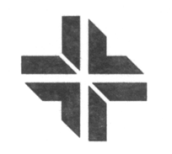 Pastor Nelson Kraybill (574) 370-0329 nelsonkraybill@gmail.comPastor Carolyn Hunt (574) 350-6285 carolyn.gardner.hunt@gmail.comPastor Frances Ringenberg (574) 621-2676 mfrancesvr@gmail.com Elders: Dorothy Wiebe-Johnson, Lois Longenecker, Brent Eash,              Anna Ruth HershbergerFor pastoral care you are welcome to contact a pastor or elder directly, or call the church office to make an appointment. 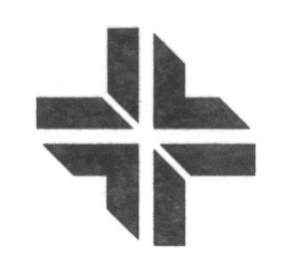 ALL SAINTS SUNDAYGATHERING TO WORSHIPWelcome Hymnal 37 – “Praise to the Lord, the Almighty”Call to Worship SINGINGSing the Journey 103 – “Why should I feel discouraged” Sing the Journey 110 – “Go, silent friend”  CONFESSION OF SIN AND WORDS OF ASSURANCESHARING THE PEACE OF CHRISTBIRTHDAY BLESSING: Anna Ruth HershbergerHEARING THE WORDChildren’s time: Anne MitchellScripture reading: Philippians 1:19-28aSermon: Nelson Kraybill			“Living is Christ, dying is gain”RESPONDINGHymnal 336 – “When peace, like a river”Candle lighting – You are invited to come forward during the song of response to light a candle in remembrance of one who has died.Sharing joys and concerns: Lois LongeneckerOffering Pastoral prayer: Anna Ruth HershbergerSENDINGHymnal 634 – “Let hope and sorrow now unite”Benediction: Carolyn Gardner HuntA prayer team is available to pray with you at the front of the sanctuary following the service. You are welcome to request anointing.THIS MORNING:Worship leader: Osée TshiwapePre-service music: Music team/instrumentsSong leader: Nicky Smith SlagelPrayer team: Lois Longenecker, Anna Ruth HershbergerSpanish translator: TBAVisuals: Worship TeamUsher: Becky MillerGreeter: Rachel DenlingerHall monitor: Jerry MillerChurch nursery:  LaNasha TaylorFellowship-15: TBABuilding lock-up: Ron RingenbergAV technician: Nick BouwmanSECOND HOUR:Children:   Kindergarten–Grade 4 – Lower Level Grades 5-8 – Pedal Power Bike shop Adults:  	Spanish Class/Discipleship – Lower level classroom   Multi-Colored Bible discussion meets in the classroom near the elevator on the lower level at 11:10am today; all are welcome to join. Topic: Genesis 2 and what it means to “eat of the tree of the knowledge of good and evil.” Teachers: Nelson Kraybill and Eleanor Kreider.NEXT SUNDAY:  Sermon: Amos and Esther MuhagachiWorship Leader: Eleanor KreiderSong Leader: Kyle WeirichPrayer team: Carolyn Gardner Hunt, Nelson KraybillVisuals: Worship teamPre-service music: Music team/instrumentsUsher: Becky MillerGreeter: Rachel DenlingerHall monitor: Jerry MillerChurch nursery: Sidney HawkinsBuilding lock-up: Milo WieseAV technician: Orion BlahaANNOUNCEMENTS:Today: The PSMC Membership/Baptism Exploration Group will meet during the noon potluck. Currently there are four persons exploring membership and one exploring baptism. If you are not part of this exploration group, but would like to be, you are welcome! Plan to do your Christmas shopping at the CMI Bazaar, Sunday, November 12, 3:00-5:00pm at Nelson & Ellen Kraybill’s home (26103 Vista Lane). International gifts, jewelry, handmade items, holiday foods, and many other unique gifts are available. 100% of the profits from this event will go towards coaching and leadership development for cross cultural missions.  Stop by the table outside the sanctuary on Sunday to see some of the items available. Do you have an interesting nativity set? International or with a special story? Worship Team is planning on using nativity scenes during Advent this year. Be in touch with Pastor Frances if you have one to share.   Our congregation is invited to participate in the Community-Wide Thanksgiving Service, Sunday, November 19 at 4:00pm at the St. James AME Church, 122 Dr. Martin L. King Drive. The guest speaker will be Dr. Douglas Cripe, pastor of Central Christian Church. There are plans to have a community-wide choir and dates for the practices will soon be announced. A Thanksgiving offering will be taken for Church Community Services. Please put this event on your calendar!